PERAN ZAKAT PROFESI DALAM PEMBERDAYAAN EKONOMI UMAT DI BADAN AMIL ZAKAT NASIONAL (BAZNAS) SULAWESI TENGGARA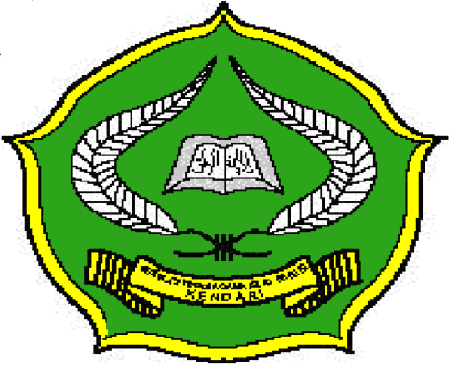 SKRIPSIDiajukan Untuk Memenuhi Salah Satu  Syarat Mencapai Gelar Sarjana Ekonomi Islam Pada Program Studi Ekonomi IslamOleh :IRMA YANTINIM.  09020103011JURUSAN SYARIAH DAN EKONOMI ISLAMSEKOLAH TINGGI AGAMA ISLAM NEGERISULTAN QAIMUDDIN KENDARI2013